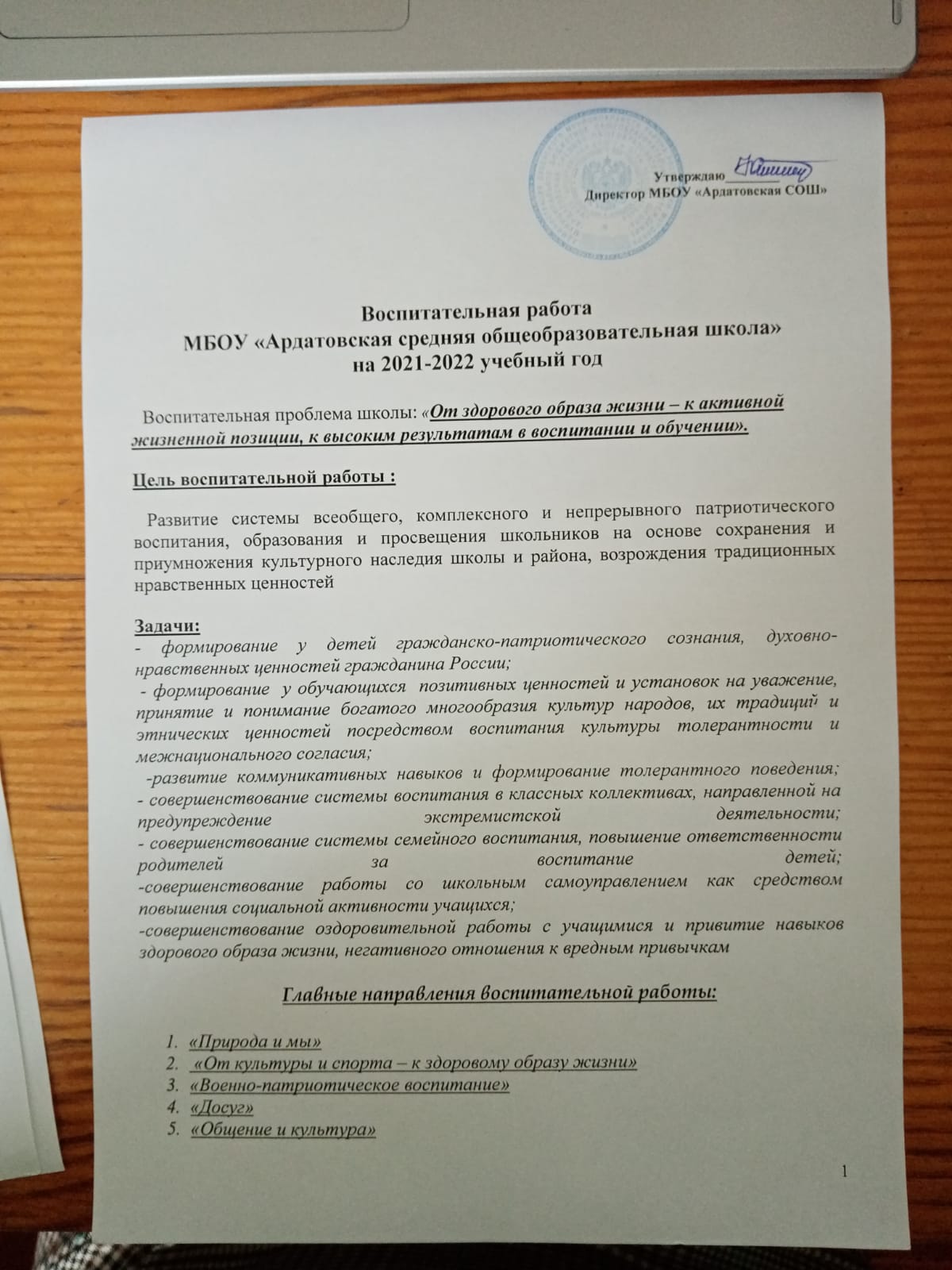 Программа «Природа и мы»«Рыбе вода, птице воздух, зверю лес, степь, горы, а человеку нужна Родина, и охранять природу – значит охранять Родину».М. Пришвин.Цель: воспитание и развитие личности, направленной на формирование системы знаний и умений, ценностных ориентаций, поведения, овладение экологической культурой.Задачи: развитие самостоятельности, способности строить жизнь, достойную человека, основанную на Добре, Истине, Красоте; воспитание бережного отношения к природе, ко всему живому, ознакомление с основными проблемами экологии и охраны окружающей среды.Программа«От культуры и спорта – к здоровому образу жизни»Цель: работа по сохранению и укреплению нравственного, психологического и физического здоровья учащихся, научить подавлять в себе вредные привычки.Программа«Военно-патриотическое воспитание»«Истинный человек и сын Отечества есть одно и то же…»А.Н. РадищевЦель: формирование духовного и физически здорового человека, неразрывно связывающего свою      судьбу с будущим родного края и страны, способного встать на защиту государственных интересов России.Программа«Досуг»    Цель: создание зоны отдыха для восстановления физических и духовных сил, развитие способностей и интересов.Программа«Общение и культура»    Цель: повышение социальной активности личности, воспитание стремления к самосовершенствованию, соблюдение этических норм.№ п/пНаименование мероприятияСроки проведенияОтветственные1Эстетизация школьного окружения (воспитание бережливости)- озеленение классных комнат и школьных рекреаций;- оформление стендов и уголков;сентябрьУчитель биологииКл. руководители2Любим природу – рейды по наведению порядка на территории школы, на улицах села, шефство и уход за памятником павшим воинам.В течение годаАдминистрация школыКл. руководителиУчителя труда3Экологический десант на пришкольно-опытный участок.- эколого-биологические опыты на учебно-опытном участке;- выращивание экологически чистых продуктов на участке;- уборка овощей с пришкольно-опытного участка.лето-осеньЗав. учебно-опытным участком (УОУ)Учителя труда4Вечера отдыха:а) «Осенние посиделки (1-4 классы) б) «Наше природное богатство» (5-8 классы)  в)  « Осенний нон - стоп » (9-11кл)октябрьКл. руководители5Туристические походы и экскурсии по родному краю.в течение годаКл. руководителирук. туристического кружка6Экскурсия «Фенологические наблюдения в природе осенью»осеньУчитель биологии7Проведение экологических опытов над комнатными растениями.ноябрь, декабрьКатаева В.Д. 8Экскурсия «Наблюдения за зимующими птицами»январь, февральКл. руководителиУчитель биологии9Викторина «Знаешь ли ты природу Мордовии»январьНаумкина И.В.10День птиц в школе:а) конкурс рисунков «Птицы наши друзья»б) конкурс на лучший скворечникмартУчителя ИЗО, биологии, кл. руководители11День Земли в школе.апрелькл. руководители12Акция «Сделаем вместе»апрельУчителя ИЗО, биологии, кл. руководители13Посадка деревьев, кустарников и цветов у школы.МайЗав. Учебно-опытным участком (УОУ)Учителя труда№ п/пНаименование мероприятияСроки проведенияОтветственные1Президентские состязаниясентябрь, мартУчитель физкультуры2Соревнования по лёгкой атлетикесентябрьУчитель физкультурытренер по лёг. Атлетике3Участие в Республиканской акции «Спорт против наркотиков»октябрьУчитель физкультурытренер по лёг. Атлетике4Теннисный турнир на первенство школы, районаоктябрьУчитель физкультуры5Соревнования по волейболу среди учащихся 8-11 классовноябрьУчитель физкультуры6Соревнования по стрелковому спорту (9-11 классы)февральУчитель физкультуры7Соревнования по мини-футболу на первенство школы, районадекабрьУчитель физкультуры8«Весёлые старты» (1-4, 5-7 кл.)декабрьУчитель физкультуры9Соревнования по баскетболу среди учащихся 8-11 классов.ДекабрьУчитель физкультуры10День здоровья (1-11 кл.)февральУчитель физкультурыКл. руководители11Шахматно-шашечный турнирянварьУчитель физкультуры12Соревнования по лыжным гонкамянварьУчитель физкультуры13Смотр строя и песни (5-11 кл.)февральУчитель физкультурыКл. руководители14Беседы о здоровом образе жизни.февральКл. руководители15Волейбольный турнир на приз героя Социалистического труда Мартьяновой Е.Е. (8-11кл.)мартУчитель физкультуры16Викторина «Олимпийские игры» (5-7 кл.)мартУчитель физкультуры17Соревнования по пионерболу (5-8 кл.)апрельУчитель физкультуры18Соревнования по футболу (9-11 кл.)апрельУчитель физкультуры19День здоровья (1-11 кл.)апрельУчитель физкультуры20Школьный спортивный праздник к 76-летию Великой Победы.майУчитель физкультурыКл. руководители21Туристический слёт (9-11 кл.)майРук. туристического кружка22Организация «Спортивной субботы»В течение годаУчитель физкультурытренера, кл. руковод.23День физкультурникаавгустУчитель физкультурытренера, кл. руковод.№п/пМероприятияСрокиОтветственные1«Легендарный земляк – Письмеров Я.А.» встреча с родственникаминоябрьНаумкина И.В.2Международная акция  «Георгиевская ленточка»майЗам.директора по УВР, кл. руководители3«История Холокоста» беседаНаумкина И.В.Мероприятия по противодействию терроризму и экстремизмуноябрьКл. руководители4Выставка-стенд «9 декабря –День героев Отечества»декабрьНаумкина И.В.5«Подвигу народа- жить в веках» беседадекабрьКл. руководители6Проведение конкурса сочинений «Нет в России семьи такой, где б ни памятен был свой герой»ноябрь -декабрь Катаева В.Д.7Кл. часы «День Неизвестного Солдата»декабрьСульдина Л.А., Мартьянова И.В.8Поздравление ветеранов с Днем пожилого человека, с Днем защитника Отечества, Международным женским днем, Днем Победыв течение годаКл. руководители, Администрация школы 9Смотр строя и песни с приглашением ветеранов ВОв.февральКл. руководители, Администрация школы10Конкурс плакатов к дню защитников ОтечествафевральКл. руководители11Соревнования по настольному теннисуфевральКл. руководители12Конкурс патриотической песни «Прикоснись к подвигу сердцем»февральКл. руководители, Администрация школы13Тематические общешкольные мероприятия, посвященные Дню защитника ОтечествафевральКл. руководители, Администрация школы14Приглашение вдов и участников войны на праздничный концерт ко Дню 8 мартамартКл. руководители, Администрация школы15Конкурс рисунков «Я только слышал о войне»апрельУчителя ИЗО, начальных классов 16Участие в акции «Никто не забыт, ничто не забыто»апрель-майКл. руководители, Администрация школы17Беседы на кл. часах о Днях воинской славы.март-апрельКл. руководители18Оформление уголков «Мужество русского воина»апрельКл. руководители19Патриотическая акция «Обелиск у дороги»мартКл. руководители20Турнир по футболу, посвященный ко Дню Победы в ВОвапрельУчитель физкультуры21Экскурсии в Дубенский краеведческий музейВ течение годаУчитель истории, кл. руководители22Классные часы на тему «Герои и подвиги»В течение годаКл. руководители23Конкурс сочинений «Память жива», посвященный ардатовцам, участникам войны.мартУчителя русского языка и литературы24Участие в районном конкурсе творческих работ «Я помню! Я горжусь!»апрельУчителя русского языка и литературы, истории25Участие в районном конкурсе «Лучшая открытка ветерану»майУчитель ИЗО26Акция «Ветеран живет рядом»майКл. руководители27Акция «Вахта памяти»1) Встречи с ветеранами ВОв и тружениками тыла2) Митинг, посвященный Победе в ВОв, минута молчания, возложение цветов, концерт.майКл. руководители, Администрация школы28Знакомство с выставкой литературы в школьной библиотеке «Люби и знай свой край».майКл. руководители, библиотекарь29Просмотр фильмов, посвященных событиям ВОв и прослушивание песен военных летапрельУчитель информатики30Конкурс чтецов «Дети о войне»апрельУчителя русского языка и литературы31Фотовыставка «Война и моя семья»майКл. руководители32Спортивные эстафетымайУчитель физкультуры33Поздравление ветеранов с Днем ПобедымайКл. руководители34Приглашение ветеранов на уроки мужествамайКл. руководители35Участие в районных мероприятиях, посвященных Великой ПобедемайКл. руководители, Администрация школы36Литературно-музыкальная композиция «Победный май»майКл. руководители, Администрация школы37День памяти и скорбииюньАдминистрация школы кл.руководители38День памяти о геноциде советского народа нацистами и их пособниками в годы Великой Отечественной войныапрельАдминистрация школы, кл. рукодители№Содержание деятельностиСроки проведенияОтветственные1Участие в работе кружков и секцийВ течение годаРук. кружков и секций, кл. руководители2Праздник начала учебного года «Здравствуй, школа!»сентябрьАдминистрация школы, кл. руководители3День самоуправленияоктябрьАдминистрация школы, кл. руководители4День учителя «Учитель! Перед именем твоим…» музыкальное приветствие учителямоктябрьКл. руководители, учащиеся 9-11 кл.5Осенний бал «Есть в осени первоначальной»октябрьКл. руководители6Участие в игре «КВН-2019»ноябрьАдминистрация школы , 9-11 кл., кл. руководители7Организация фабрики Деда Мороза- конкурс рисунков «Новогодний вернисаж»- выставка новогодних стенгазет- конкурс игрушки «Зимняя сказка»- Новогодние представления:«Приключения у новогодней елки»«Новогодний бал-маскараддекабрь1-4 кл., учителя нач. классовКлассные руков., учитель ИЗОрук. кружков8«Татьянин день»-посвящение 1 класса в первоклассникиянварь1,2,5,9 кл., кл.руководители9Вечер встречи с выпускниками школы.февральЗам.директора по УВР, 10-11 кл, кл.руководители10День святого Валентина «С любовью на все времена»февральЗам.директора по УВР, 11 кл,  кл. руководители11Выставка творческих работ, поделок к 8 мартамарт1-7 кл., рук. кружков, кл.руководители12Утренники, вечера, посвященные к празднику весны.мартЗам.директора по УВР, 5-11 кл, кл.руководителиИнтернет-акция «Безопасность детей в сети Интернет»Ноябрь-апрельЗам.директора по УВР, 5-11 кл, кл.руководители13«Международный день поэзии» вечермартЗам.директора по УВР, 8,9,11 кл, кл. руководители14Праздник Последнего звонкамайЗам.директора по УВР, 11 кл, кл. руководители15Выпускной бал «Выпускник – 2022»июньЗам.директора по УВР, 9,11 кл, кл. руководители№Содержание деятельностиСроки проведенияОтветственные1Организация работы ученического самоуправлениясентябрьЗам. дир. по УВР2Разработка и утверждение плана работы на учебный годсентябрьАдминистрация школы, кл. руководители3Организация дежурства по школе, в классах, в столовой.сентябрьАдминистрация школы, кл. руководители, комиссия дисциплины и порядка4Операция «Подросток» профилактика правонарушений и безнадзорности подростков.сентябрьАдминистрация школы, кл. руководители5Организация кружковой работы в школе.октябрьАдминистрация школы, кл. руководители6День ученического самоуправления в школе.октябрьАдминистрация школы, учен. комитет 7ЧО «Славим руки матери»ноябрьКл. руководители8Предметные олимпиадыноябрь, декабрьАдминистрация школы, учителя-предметники9Проведение общешкольной линейки.В течение годаАдминистрация школы10Проведение заседаний ученического комитета, совета старшеклассников.По плануЗам. дир. по УВР11ЧО а) «Что может быть краше дружбы»,      б) «Гармония общения – это залог   психического здоровья».          Февраль Кл. руководители12Малые классные консилиумы по подведению итогов учебных четвертей.I раз четвертьКл. руководители, актив класса13Предметные неделиВ течение годаУчителя-предметники 14ЧО а) «Правила поведения на улице»     б) «Осторожно, весенний паводок!»       в) 12 апреля День космонавтикиг)Всероссийская акция «Безопасность детей на дорогах»Ноябрь-апрельКл. руководители15Праздник « Прощание с начальной школой»майКл.руководитель 4 класса16ЧО: а) « Занятия по правилам ТБ во  время               летних каникул»          б) « Наши успехи в учебном году»      в) « Составление плана работы на   каникулы» .майАдминистрация школы, кл. руководители17200 лет со дня рождения Ф.М.ДостоевскогоноябрьУчителя русского языка и литературы18310 лет со дня рождения М.В.ЛомоносованоябрьКл. руководители19Международный день родного языкафевральУчителя русского языка и литературы